Publicado en San Sebastián (País Vasco)  el 05/12/2023 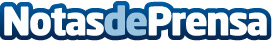 Repara tu Deuda Abogados cancela 23.000€ en San Sebastián (País Vasco) con la Ley de Segunda OportunidadEl exonerado, después de haber solicitado financiación para un alquiler, se quedó sin trabajo por culpa del COVID-19 Datos de contacto:David GuerreroResponsable de Prensa655956735Nota de prensa publicada en: https://www.notasdeprensa.es/repara-tu-deuda-abogados-cancela-23-000-en-san Categorias: Nacional Derecho Finanzas País Vasco http://www.notasdeprensa.es